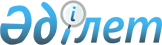 “2019 – 2021 жылдарға арналған аудандық бюджет туралы” Жалағаш аудандық мәслихатының 2018 жылғы 21 желтоқсандағы №34-1 шешіміне өзгерістер мен толықтырулар енгізу туралы
					
			Мерзімі біткен
			
			
		
					Қызылорда облысы Жалағаш аудандық мәслихатының 2019 жылғы 21 қазандағы № 46-1 шешімі. Қызылорда облысының Әділет департаментінде 2019 жылғы 23 қазанда № 6945 болып тіркелді. Мерзімі біткендіктен қолданыс тоқтатылды
      “Қазақстан Республикасының Бюджет кодексі” Қазақстан Республикасының 2008 жылғы 4 желтоқсандағы Кодексінің 109-бабына және “Қазақстан Республикасындағы жергілікті мемлекеттік басқару және өзін-өзі басқару туралы” Қазақстан Республикасының 2001 жылғы 23 қаңтардағы Заңының 6-бабының 1-тармағына сәйкес, Жалағаш аудандық мәслихаты ШЕШІМ ҚАБЫЛДАДЫ:
      1. “2019 – 2021 жылдарға арналған аудандық бюджет туралы” Жалағаш аудандық мәслихатының 2018 жылғы 21 желтоқсандағы № 34-1 шешіміне (нормативтік құқықтық актілерді мемлекеттік тіркеу тізілімінде 6588 нөмірімен тіркелген, 2019 жылғы 09 қаңтарда Қазақстан Республикасы нормативтік құқықтық актілерінің эталондық бақылау банкінде және 2019 жылғы 04 қаңтарда “Жалағаш жаршысы” газетіне жарияланған) мынадай өзгерістер мен толықтырулар енгізілсін:
      1- тармақ жаңа редакцияда жазылсын:
      “1. 2019 – 2021 жылдарға арналған аудандық бюджет тиісінше 1, 2, 3-қосымшаларға сәйкес, оның ішінде 2019 жылға мынадай көлемдерде бекітілсін:
      1) кірістер – 11 851 818,1 мың теңге, оның ішінде:
      салықтық түсімдер – 1 249 285 мың теңге;
      салықтық емес түсімдер – 7 396 мың теңге;
      негізгі капиталды сатудан түсетін түсімдер – 24 756 мың теңге;
      трансферттер түсімі – 10 570 381,1 мың теңге;
      2) шығындар – 11 897 378,5 мың теңге;
      3) таза бюджеттік кредиттеу – 335 674,9 мың теңге;
      бюджеттік кредиттер – 446 924,9 мың теңге;
      бюджеттік кредиттерді өтеу – 111 250 мың теңге;
      4) қаржы активтерімен операциялар бойынша сальдо – 10 000 мың теңге;
      қаржы активтерін сатып алу – 10 000 мың теңге;
      мемлекеттің қаржы активтерін сатудан түсетін түсімдер – 0;
      5) бюджет тапшылығы (профициті) – -329 295,9 мың теңге;
      6) бюджет тапшылығын қаржыландыру (профицитін пайдалану) – 329 295,9 мың теңге;
      қарыздар түсімі – 446 924,9 мың теңге;
      қарыздарды өтеу – 117 629 мың теңге;
      бюджет қаражатының пайдаланылатын қалдықтары – 61939,4 мың теңге.”;
      мынадай мазмұндағы 1-8, 1-9-тармақтармен толықтырылсын:
      “1-8. “““2019-2021 жылдарға арналған аудандық бюджет туралы” Жалағаш аудандық мәслихатының 2018 жылғы 21 желтоқсандағы №34-1 шешімін іске асыру туралы” Жалағаш ауданы әкімдігінің 2019 жылғы 3 қаңтардағы №1 қаулысына өзгерістер мен толықтырулар енгізу туралы” Жалағаш ауданы әкімдігінің 2019 жылғы 23 тамыздағы №141 қаулысымен:
      Облыстық бюджеттен білім беру нысандарын жылу беру маусымына дайындауға 73 853,8 мың теңге ағымдағы нысаналы трансферт қаралғаны;
      Ұлы Отан соғысы жылдарында тылда кемінде 6 ай жұмыс істеген (қызмет еткен) адамдарды әлеуметтік қолдауға бөлінген қаржыдан 1 212,3 мың теңге ағымдағы нысаналы трансферт қысқартылғаны;
      Облыстық бюджеттен Жаңадария, Мақпалкөл, Аққыр елді мекендерінің сумен қамту жүйесін қайта жаңғыртуға 57042,6 мың теңге, Жалағаш кентіндегі "Жалағаш аудандық орталықтандырылған кітапханалар жүйесі" коммуналдық мемлекеттік қазыналық кәсіпорын ғимаратына екі жылыту қазандығы бар шағын бу қазандығының құрылысына 24537,1 мың теңге нысаналы даму трансферті қаралғаны ескерілсін.”;
      “1-9. “““2019-2021 жылдарға арналған аудандық бюджет туралы” Жалағаш аудандық мәслихатының 2018 жылғы 21 желтоқсандағы №34-1 шешімін іске асыру туралы” Жалағаш ауданы әкімдігінің 2019 жылғы 3 қаңтардағы №1 қаулысына өзгерістер мен толықтырулар енгізу туралы” Жалағаш ауданы әкімдігінің 2019 жылғы 20 қыркүйектегі №151 қаулысымен:
      Облыстық бюджеттен “Самара-Шымкент-Мәдениет-Мақпалкөл-Жаңаталап-Аққыр” тас жолының көпірін Оңтүсік коллектор арқылы реконструкциялау” жобасын қоса қаржыландыруға бөлінген қаржыдан 1000,0 мың теңге нысаналы даму трансферт қысқартылғаны ескерілсін.”;
      көрсетілген шешімнің 1, 4, 5, 6, 11, 12-қосымшалары осы шешімнің 1, 2, 3, 4, 5, 6қосымшаларына сәйкес жаңа редакцияда жазылсын.
      2. Осы шешім 2019 жылғы 1 қаңтардан бастап қолданысқа енгізіледі және ресми жариялауға жатады. 2019 жылға арналған аудандық бюджет 2019 жылға арналған аудандық бюджеттің құрамында ауылдық округтер әкімі аппараттарының шығыстары
      Кестенің жалғасы 2019 жылға жергілікті өзін-өзі басқару органдарына берілетін трансферттер 2019 жылға арналған аудандық бюджетке облыстық бюджеттен қаралған ағымдағы нысаналы трансферттер 2019 жылға арналған аудандық бюджетке облыстық бюджеттен қаралған нысаналы даму трансферттері 2019 жылдарға арналған бюджеттік инвестициялық жобалардың тізбесі
					© 2012. Қазақстан Республикасы Әділет министрлігінің «Қазақстан Республикасының Заңнама және құқықтық ақпарат институты» ШЖҚ РМК
				
      Жалағаш аудандық мәслихатының46 -сессиясының төрағасы

К. МУСТАФАЕВА

      Жалағаш аудандықмәслихатының хатшысы

М. ЕСПАНОВ
Жалағаш аудандық мәслихатының 2019 жылғы “21” қазандағы №46-1 шешіміне 1-қосымшаЖалағаш аудандық мәслихатының 2018 жылғы “21” желтоқсандағы №34-1 шешіміне 1-қосымша
Санаты 
Санаты 
Санаты 
Санаты 
Сомасы, мың теңге
Сыныбы 
Сыныбы 
Сыныбы 
Сомасы, мың теңге
Ішкі сыныбы
Ішкі сыныбы
Сомасы, мың теңге
Атауы
Кірістер 
11 851 818,1
1
Салықтық түсiмдер
1 249 285
01
Табыс салығы
145605
2
Жеке табыс салығы
145605
03
Әлеуметтiк салық
123403
1
Әлеуметтiк салық
123403
04
Меншiкке салынатын салықтар
963657
1
Мүлiкке салынатын салықтар
936954
3
Жер салығы
2738
4
Көлiк кұралдарына салынатын салық
22465
5
Бiрыңғай жер салығы
1500
05
Тауарларға, жұмыстарға және қызметтерге салынатын iшкi салықтар
11420
2
Акциздер
1400
3
Табиғи және басқа да ресурстарды пайдаланғаны үшін түсетiн түсiмдер
6800
4
Кәсiпкерлiк және кәсіби қызметті жүргізгені үшін алынатын алымдар 
3220
08
Заңдық маңызы бар әрекеттерді жасағаны және (немесе) оған уәкілеттігі бар мемлекеттік органдар немесе лауазымды адамдар құжаттар бергені үшін алынатын міндетті төлемдер
5200
1
Мемлекеттiк баж
5200
2
Салықтық емес түсiмдер
7 396
01
Мемлекеттік меншіктен түсетін кірістер
1129
5
Мемлекет меншігіндегі мүлікті жалға беруден түсетін кірістер
1000
7
Мемлекеттік бюджеттен берілген кредиттер бойынша сыйақылар
129
06
Басқа да салықтық емес түсімдер
6267
1
Басқа да салықтық емес түсімдер
6267
3
Негізгі капиталды сатудан түсетін түсімдер
24 756
01
Мемлекеттік мекемелерге бекітілген мемлекеттік мүлікті сату
5665
1
Мемлекеттік мекемелерге бекітілген мемлекеттік мүлікті сату
5665
03
Жерді және материалдық емес активтерді сату
19091
1
Жерді сату
19091
4
Трансферттердің түсімдері
10 570 381,1
02
Мемлекеттік басқарудың жоғарғы тұрған органдарынан түсетін трансферттер
10 570 381,1
2
Облыстық бюджеттен түсетін трансферттер
10 570 381,1
Функционалдық топ
Функционалдық топ
Функционалдық топ
Функционалдық топ
Сомасы, мың теңге
Бюджеттік бағдарламалардың әкімшісі
Бюджеттік бағдарламалардың әкімшісі
Бюджеттік бағдарламалардың әкімшісі
Сомасы, мың теңге
Бағдарлама 
Бағдарлама 
Сомасы, мың теңге
Атауы
Шығындар
11 897 378,5
01
Жалпы сипаттағы мемлекеттiк қызметтер 
1 473 555,7
112
Аудан (облыстық маңызы бар қала) мәслихатының аппараты
33841
001
Аудан (облыстық маңызы бар қала) мәслихатының қызметін қамтамасыз ету жөніндегі қызметтер
33481
003
Мемлекеттік органның күрделі шығыстары
360
122
Аудан (облыстық маңызы бар қала) әкiмінің аппараты
167773
001
Аудан (облыстық маңызы бар қала) әкiмінің қызметін қамтамасыз ету жөніндегі қызметтер
148466
003
Мемлекеттік органның күрделі шығыстары
19307
123
Қаладағы аудан, аудандық маңызы бар қала, кент, ауыл, ауылдық округ әкiмінің аппараты
251286
001
Қаладағы аудан, аудандық маңызы бар қаланың, кент, ауыл, ауылдық округ әкiмінің қызметін қамтамасыз ету жөніндегі қызметтер
231991
022
Мемлекеттік органның күрделі шығыстары
15745
032
Ведомстволық бағыныстағы мемлекеттік мекемелер мен ұйымдардың күрделі шығыстары
3550
452
Ауданның (облыстық маңызы бар қаланың) қаржы бөлімі
39401,5
001
Ауданның (облыстық маңызы бар қаланың) бюджетін орындау және коммуналдық меншігін басқару саласындағы мемлекеттік саясатты іске асыру жөніндегі қызметтер 
36380
003
Салық салу мақсатында мүлікті бағалауды жүргізу
877,5
010
Жекешелендіру, коммуналдық меншікті басқару, жекешелендіруден кейінгі қызмет және осыған байланысты дауларды реттеу
564
018
Мемлекеттік органның күрделі шығыстары
1580
805
Ауданның (облыстық маңызы бар қаланың) мемлекеттік сатып алу бөлімі
39012
001
Жергілікті деңгейде мемлекеттік сатып алу саласындағы мемлекеттік саясатты іске асыру жөніндегі қызметтер
39012
453
Ауданның (облыстық маңызы бар қаланың) экономика және бюджеттік жоспарлау бөлімі
46196
001
Экономикалық саясатты, мемлекеттік жоспарлау жүйесін қалыптастыру және дамыту саласындағы мемлекеттік саясатты іске асыру жөніндегі қызметтер
37396
004
Мемлекеттік органның күрделі шығыстары
8800
458
Ауданның (облыстық маңызы бар қаланың) тұрғын үй-коммуналдық шаруашылығы, жолаушылар көлігі және автомобиль жолдары бөлімі
594681,7
001
 Жергілікті деңгейде тұрғын үй-коммуналдық шаруашылығы, жолаушылар көлігі және автомобиль жолдары саласындағы мемлекеттік саясатты іске асыру жөніндегі қызметтер 
44172
013
Мемлекеттік органның күрделі шығыстары
800
113
Жергілікті бюджеттерден берілетін ағымдағы нысаналы трансферттер
549709,7
472
Ауданның (облыстық маңызы бар қаланың) құрылыс, сәулет және қала құрылысы бөлімі
208164
040
Мемлекеттік органдардың обьектілерін дамыту
208164
493
Ауданның (облыстық маңызы бар қаланың) кәсіпкерлік, өнеркәсіп және туризм бөлімі
22932
001
Жергілікті деңгейде кәсіпкерлікті, өнеркәсіпті және туризмді дамыту саласындағы мемлекеттік саясатты іске асыру жөніндегі қызметтер
22551
003
Мемлекеттік органның күрделі шығыстары
381
801
Ауданның (облыстық маңызы бар қаланың ) жұмыспен қамту, әлеуметтік бағдарламалар және азаматтық хал актілерін тіркеу бөлімі
70268,5
001
Жергілікті деңгейде жұмыспен қамту, әлеуметтік бағдарламалар және азаматтық хал актілерін тіркеу саласындағы мемлекеттік саясатты іске асыру жөніндегі қызметтер
58669,5
003
Мемлекеттік органның күрделі шығыстары
11133
032
Ведомстволық бағыныстағы мемлекеттік мекемелер мен ұйымдардың күрделі шығыстары
466
02
Қорғаныс
10 827
122
Аудан (облыстық маңызы бар қала) әкімінің аппараты
6429
005
Жалпыға бірдей әскери міндетті атқару шеңберіндегі іс-шаралар
6429
122
Аудан (облыстық маңызы бар қала) әкімінің аппараты
4398
006
Аудан (облыстық маңызы бар қала) ауқымындағы төтенше жағдайлардың алдын алу және оларды жою
2000
007
Аудандық (қалалық) ауқымдағы дала өрттерінің, сондай-ақ мемлекеттік өртке қарсы қызмет органдары құрылмаған елдi мекендерде өрттердің алдын алу және оларды сөндіру жөніндегі іс-шаралар
2398
03
Қоғамдық тәртіп, қауіпсіздік, құқықтық, сот, қылмыстық-атқару қызметі
1 984
458
Ауданның (облыстық маңызы бар қаланың) тұрғын үй-коммуналдық шаруашылығы, жолаушылар көлігі және автомобиль жолдары бөлімі
1984
021
Елді мекендерде жол қозғалысы қауіпсіздігін қамтамасыз ету
1984
04
Бiлiм беру
5 111 765,8
123
Қаладағы аудан, аудандық маңызы бар қала, кент, ауыл, ауылдық округ әкiмінің аппараты
108997
004
Мектепке дейінгі тәрбие мен оқыту ұйымдарының қызметін қамтамасыз ету
108997
464
Ауданның (облыстық маңызы бар қаланың) білім бөлімі
415444
040
Мектепке дейінгі білім беру ұйымдарында мемлекеттік білім беру тапсырысын іске асыруға
415444
464
Ауданның (облыстық маңызы бар қаланың) білім бөлімі
4234419,8
003
Жалпы бiлiм беру
4141009,8
006
Балаларға қосымша бiлiм беру
93410
465
Ауданның (облыстық маңызы бар қаланың) дене шынықтыру және спорт бөлімі
92220
017
Балалар мен жасөспірімдерге спорт бойынша қосымша білім беру
92220
472
Ауданның (облыстық маңызы бар қаланың) құрылыс, сәулет және қала құрылысы бөлімі
8098
022
Бастауыш,негізгі орта және жалпы орта білім беру обьектілерін салу және реканструкциялау
8098
464
Ауданның (облыстық маңызы бар қаланың) білім бөлімі
252587
001
Жергілікті деңгейде білім беру саласындағы мемлекеттік саясатты іске асыру жөніндегі қызметтер
51274
005
Ауданның (облыстық маңызы бар қаланың) мемлекеттік білім беру мекеме-лер үшін оқулықтар мен оқу-әдістемелік кешендерді сатып алу және жеткізу
92980
007
Аудандық (қалалық) ауқымдағы мектеп олимпиадаларын және мектептен тыс іс-шараларды өткізу
149
015
Жетім баланы (жетім балаларды) және ата-аналарының қамқорынсыз қалған баланы (балаларды) күтіп-ұстауға қамқоршыларға (қорғаншыларға) ай сайынға ақшалай қаражат төлемі
13501
023
Әдістемелік жұмыс
28863
029
Балалар мен жасөспірімдердің психикалық денсаулығын зерттеу және халыққа психологиялық-медициналық-педагогикалық консультациялық көмек көрсету
39517
067
Ведомстволық бағыныстағы мемлекеттік мекемелер мен ұйымдардың күрделі шығыстары
9386
113
Жергілікті бюджеттерден берілетін ағымдағы нысаналы трансферттер
16917
05
Денсаулық сақтау
212
123
Қаладағы аудан, аудандық маңызы бар қала, кент, ауыл, ауылдық округ әкiмінің аппараты
212
002
Шұғыл жағдайларда сырқаты ауыр адамдарды дәрігерлік көмек көрсететін ең жақын денсаулық сақтау ұйымына дейін жеткізуді ұйымдастыру
212
06
Әлеуметтiк көмек және әлеуметтiк қамсыздандыру
1 198 126,5
464
Ауданның (облыстық маңызы бар қаланың ) білім бөлімі
5266
030
Патронат тәрбиешілерге берілген баланы (балаларды) асырап бағу 
5266
801
Ауданның (облыстық маңызы бар қаланың ) жұмыспен қамту, әлеуметтік бағдарламалар және азаматтық хал актілерін тіркеу бөлімі
584977
010
Мемлекеттiк атаулы әлеуметтiк көмек
584977
123
Қаладағы аудан, аудандық маңызы бар қала, кент, ауыл, ауылдық округ әкiмінің аппараты
21503
003
Мұқтаж азаматтарға үйінде әлеуметтiк көмек көрсету
21503
801
Ауданның (облыстық маңызы бар қаланың) жұмыспен қамту, әлеуметтік бағдарламалар және азаматтық хал актілерін тіркеу бөлімі
559657,5
004
Жұмыспен қамту бағдарламасы
372003
006
Ауылдық жерлерде тұратын денсаулық сақтау, білім беру, әлеуметтік қамтамасыз ету, мәдениет, спорт және ветеринар мамандарына отын сатып алуға Қазақстан Республикасының заңнамасына сәйкес әлеуметтік көмек көрсету
24634
007
Тұрғын үйге көмек көрсету
4560
008
1999 жылдың 26 шілдесінде “Отан”, “Данқ” ордендерiмен марапатталған, “Халык Қаһарманы” атағын және республиканың құрметті атақтарын алған азаматтарды әлеуметтiк қолдау
175
009
Үйден тәрбиеленіп оқытылатын мүгедек балаларды материалдық қамтамасыз ету
3922
011
Жергiлiктi өкiлеттi органдардын шешiмі бойынша мұқтаж азаматтардың жекелеген топтарына әлеуметтiк көмек
50904,5
014
Мұқтаж азаматтарға үйде әлеуметтiк көмек көрсету
4303
017
Оңалтудың жеке бағдарламасына сәйкес мұқтаж мүгедектердi мiндеттi гигиеналық құралдармен қамтамасыз ету, қозғалуға қиындығы бар бірінші топтағы мүгедектерге жеке көмекшінің және есту бойынша мүгедектерге қолмен көрсететiн тіл маманының қызметтерін ұсыну
52909
023
Жұмыспен қамту орталықтарының қызметін қамтамасыз ету
46247
801
Ауданның (облыстық маңызы бар қаланың ) жұмыспен қамту, әлеуметтік бағдарламалар және азаматтың хал актілерін тіркеу бөлімі
26723
018
Жәрдемақыларды және басқа да әлеуметтік төлемдерді есептеу, төлеу мен жеткізу бойынша қызметтерге ақы төлеу
1900
050
Қазақстан Республикасында мүгедектердің құқықтарын қамтамасыз етуге және өмір сүру сапасын жақсарту 
24823
07
Тұрғын үй -коммуналдық шаруашылық
920 340
458
Ауданның (облыстық маңызы бар қаланың ) тұрғын үй-коммуналдық шаруашылығы, жолаушылар көлігі және автомобиль жолдары бөлімі
10150
004
Азаматтардың жекелеген санаттарын тұрғын үймен қамтамасыз ету
10000
049
Көп пәтерлі тұрғын үйлерде энергетикалық аудит жүргізу
150
472
Ауданның (облыстық маңызы бар қаланың) құрылыс, сәулет және қала құрылысы бөлімі
900864
005
Коммуналдық шаруашылығын дамыту
5672
058
Елді мекендердегі сумен жабдықтау және су бұру жүйелерін дамыту
895192
123
Қаладағы аудан, аудандық маңызы бар қала, кент, ауыл , ауылдық округ әкiмінің аппараты
7995
008
Елді мекендердегі көшелерді жарықтандыру
7995
458
Ауданның (облыстық маңызы бар қаланың ) тұрғын үй-коммуналдық шаруашылығы, жолаушылар көлігі және автомобиль жолдары бөлімі
1331
015
Елді мекендердегі көшелерді жарықтандыру
1331
08
Мәдениет, спорт, туризм және ақпараттык кеңістік
748 409,1
123
Қаладағы аудан, аудандық маңызы бар қала, кент, ауыл , ауылдық округ әкiмінің аппараты
160786
006
Жергілікті деңгейде мәдени- демалыс жұмыстарын қолдау
160786
455
Ауданның (облыстық маңызы бар қаланың) мәдениет және тілдерді дамыту бөлімі
224832
003
Мәдени- демалыс жұмысын қолдау
224832
472
Ауданның (облыстық маңызы бар қаланың) құрылыс, сәулет және қала құрылысы бөлімі
24537,1
011
Мәдениет объектілерін дамыту
24537,1
465
Ауданның (облыстық маңызы бар қаланың) дене шынықтыру және спорт бөлімі
130537
001
Жергілікті деңгейде дене шынықтыру және спорт саласындағы мемлекеттік саясатты іске асыру жөніндегі қызметтер 
19812
004
Мемлекеттік органның күрделі шығыстары
1200
005
Ұлттық және бұқаралық спорт түрлерін дамыту
31050
006
Аудандық (облыстық маңызы бар қалалық) деңгейде спорттық жарыстар өткізу
1270
007
Әртүрлі спорт түрлері бойынша аудан (облыстық маңызы бар қала) құрама командаларының мүшелерін дайындау және олардың облыстық спорт жарыстарына қатысуы
73982
032
Ведомстволық бағыныстағы мемлекеттік мекемелер мен ұйымдардың күрделі шығыстары
3223
472
Ауданның (облыстық маңызы бар қаланың) құрылыс, сәулет және қала құрылысы бөлімі
1000
008
Спорт обьектілерін дамыту
1000
455
Ауданның (облыстық маңызы бар қаланың ) мәдениет және тілдерді дамыту бөлімі
96559
006
Аудандық (қалалық) кітапханалардың жұмыс істеуі
95759
007
Мемлекеттік тілді және Қазақстан халқының басқа да тілдерін дамыту
800
456
Ауданның (облыстық маңызы бар қаланың) ішкі саясат бөлімі
8215
002
Мемлекеттік ақпараттық саясат жүргізу жөніндегі қызметтер
8215
455
Ауданның (облыстық маңызы бар қаланың) мәдениет және тілдерді дамыту бөлімі
33905
001
Жергілікті деңгейде тілдерді және мәдениетті дамыту саласындағы мемлекеттік саясатты іске асыру жөніндегі қызметтер 
19431
010
Мемлекеттік органның күрделі шығыстары
916
032
Ведомстволық бағыныстағы мемлекеттік мекемелер мен ұйымдардың күрделі шығыстары
4812
113
Жергілікті бюджеттерден берілетін ағымдағы нысаналы трансферттер
8746
456
Ауданның (облыстық маңызы бар қаланың) ішкі саясат бөлімі
68038
001
Жергілікті деңгейде ақпарат, мемлекеттілікті нығайту және азаматтардың әлеуметтік сенімділігін қалыптастыру саласында мемлекеттік саясатты іске асыру жөніндегі қызметтер
39168
003
Жастар саясаты саласында іс-шараларды iске асыру
15720
006
Мемлекеттік органның күрделі шығыстары
8150
032
Ведомстволық бағыныстағы мемлекеттік мекемелер мен ұйымдардың күрделі шығыстары
5000
10
Ауыл, су, орман, балық шаруашылығы, ерекше қорғалатын табиғи аумақтар, қоршаған ортаны және жануарлар дүниесін қорғау, жер қатынастары
243 220
462
Ауданның (облыстық маңызы бар қаланың) ауыл шаруашылығы бөлімі
78642
001
Жергілікті деңгейде ауыл шаруашылығы саласындағы мемлекеттік саясатты іске асыру жөніндегі қызметтер 
78642
473
Ауданның (облыстық маңызы бар қаланың) ветеринария бөлімі
106746
001
Жергілікті деңгейде ветеринария саласындағы мемлекеттік саясатты іске асыру жөніндегі қызметтер 
30578
006
Ауру жануарларды санитарлық союды ұйымдастыру
850
007
Қаңғыбас иттер мен мысықтарды аулауды және жоюды ұйымдастыру
2500
008
Алып қойылатын және жойылатын ауру жануарлардың, жануарлардан алынатын өнімдер мен шикізаттың құнын иелеріне өтеу
2500
009
Жануарлардың энзоотиялық аурулары бойынша ветеринариялық іс-шараларды жүргізу
6577
010
Ауыл шаруашылығы жануарларын сәйкестендіру жөніндегі іс-шараларды өткізу
1488
011
Эпизоотияға қарсы іс-шаралар жүргізу
62253
463
Ауданның (облыстық маңызы бар қаланың) жер қатынастары бөлімі
23948
001
Аудан (облыстық маңызы бар қала) аумағында жер қатынастарын реттеу саласындағы мемлекеттік саясатты іске асыру жөніндегі қызметтер 
23883
007
Мемлекеттік органның күрделі шығыстары
65
462
Ауданның (облыстық маңызы бар қаланың) ауыл шаруашылығы бөлімі
33884
099
Мамандарға әлеуметтік қолдау көрсету жөніндегі шараларды іске асыру 
33884
11
Өнеркәсіп, сәулет, қала құрылысы және құрылыс қызметі 
36 891
472
Ауданның (облыстық маңызы бар қаланың) құрылыс, сәулет және қала құрылысы бөлімі
36891
001
Жергілікті деңгейде құрылыс, сәулет және қала құрылысы саласындағы мемлекеттік саясатты іске асыру жөніндегі қызметтер
29091
015
Мемлекеттік органның күрделі шығыстары
7800
12
Көлік және коммуникация
251 899,7
458
Ауданның (облыстық маңызы бар қаланың) тұрғын үй-коммуналдық шаруашылығы, жолаушылар көлігі және автомобиль жолдары бөлімі 
249433,7
022
Көлік инфрақұрылымын дамыту
152180
023
Автомобиль жолдарының жұмыс істеуін қамтамасыз ету
3000
027
Ауданның (облыстық маңызы бар қаланың) коммуналдық меншігіндегі газ жүйелерін қолдануды ұйымдастыру
2374
045
Аудандық маңызы бар автомобиль жолдарын және елді-мекендердің көшелерін күрделі және орташа жөндеу
10001,7
051
Көлік инфрақұрылымының басым жобаларын іске асыру
81878
458
Ауданның (облыстық маңызы бар қаланың) тұрғын үй-коммуналдық шаруашылығы, жолаушылар көлігі және автомобиль жолдары бөлімі 
2466
024
Кентішілік (қалаішілік), қала маңындағы ауданішілік қоғамдық жолаушылар тасымалдарын ұйымдастыру
2466
13
Басқалар 
898 587
493
Ауданның (облыстық маңызы бар қаланың) кәсіпкерлік, өнеркәсіп және туризм бөлімі
488
006
Кәсіпкерлік қызметті қолдау
488
123
Қаладағы аудан, аудандық маңызы бар қала, кент, ауыл , ауылдық округ әкiмінің аппараты
36431
040
Өңірлерді дамытудың 2020 жылға дейінгі бағдарламасы шеңберінде өңір-лерді экономикалық дамытуға жәрдемдесу бойынша шараларды іске асыру
36431
452
Ауданның (облыстық маңызы бар қаланың) қаржы бөлімі
158811
012
Ауданның (облыстық маңызы бар қаланың) жергiлiктi атқарушы органының резервi 
2009
026
Аудандық маңызы бар қала, ауыл, кент, ауылдық округ бюджеттеріне азаматтық қызметшілердің жекелеген санаттарының, мемлекеттік бюджет қаражаты есебінен ұсталатын ұйымдар қызметкерлерінің, қазыналық кәсіпорындар қызметкерлерінің жалақысын көтеруге берілетін ағымдағы нысаналы трансферттер
150482
066
Аудандық маңызы бар қала, ауыл, кент, ауылдық округ бюджеттеріне мемлекеттік әкімшілік қызметшілердің жекелеген санаттарының жалақысын көтеруге берілетін ағымдағы нысаналы трансферттер
6320
455
Ауданның (облыстық маңызы бар қаланың) мәдениет және тілдерді дамыту бөлімі
52951
052
"052 "Ауыл-Ел бесігі" жобасы шеңберінде ауылдық елді мекендердегі әлеуметтік және инженерлік инфрақұрылым бойынша іс-шараларды іске асыру
52951
458
Ауданның (облыстық маңызы бар қаланың) тұрғын үй-коммуналдық шаруашылығы, жолаушылар көлігі және автомобиль жолдары бөлімі
270074
061
061 Аудандық маңызы бар қала, ауыл, кент, ауылдық округ бюджеттеріне "Ауыл-Ел бесігі" жобасы шеңберінде ауылдық елді мекендердегі әлеуметтік және инженерлік инфрақұрылым бойынша іс-шараларды іске асыруға берілетін ағымдағы нысаналы трансферттер
270074
464
Ауданның (облыстық маңызы бар қаланың) білім бөлімі
379832
077
"077 "Ауыл-Ел бесігі" жобасы шеңберінде ауылдық елді мекендердегі әлеуметтік және инженерлік инфрақұрылым бойынша іс-шараларды іске асыру
379832
14
Борышқа қызмет көрсету
3 903
452
Ауданның (облыстық маңызы бар қаланың) қаржы бөлімі
3903
013
Жергілікті атқарушы органдардың облыстық бюджеттен қарыздар бойынша сыйақылар мен өзге де төлемдерді төлеу бойынша борышына қызмет көрсету
3903
15
Трансферттер
997 657,7
452
Ауданның (облыстық маңызы бар қаланың) қаржы бөлімі
997657,7
006
Пайдаланылмаған (толық пайдаланылмаған) нысаналы трансферттерді қайтару
6471,7
024
Заңнаманы өзгертуге байланысты жоғары тұрған бюджеттің шығындарын өтеуге төменгі тұрған бюджеттен ағымдағы нысаналы трансферттер
290098
038
Субвенциялар
689283
051
Жергілікті өзін-өзі басқару органдарына берілетін трансферттер
11805
Таза бюджеттік кредиттеу
335 674,9
Бюджеттік кредиттер
446924,9
10
Ауыл, су, орман, балық шаруашылығы, ерекше қорғалатын табиғи аумақтар, қоршаған ортаны және жануарлар дүниесін қорғау, жер қатынастары
446924,9
462
Ауданның (облыстық маңызы бар қаланың) ауыл шаруашылығы бөлімі
446924,9
008
Мамандарды әлеуметтік қолдау шараларын іске асыру үшін бюджеттік кредиттер
446924,9
5
Бюджеттік кредиттерді өтеу
111250
1
Мемлекеттік бюджеттен берілген бюджеттік кредиттерді өтеу
111250
13
Жеке тұлғаларға жергілікті бюджеттен берілген бюджеттік кредиттерді өтеу
111250
Қаржы активтерімен операциялар бойынша сальдо
10000
Қаржы активтерін сатып алу
10000
13
Басқалар
10000
458
Ауданның (облыстық маңызы бар қаланың) тұрғын үй-коммуналдық шаруашылығы, жолаушылар көлігі және автомобиль жолдары бөлімі 
10000
065
Заңды тұлғалардың жарғылық капиталын қалыптастыру немесе ұлғайту
10000
Бюджет тапшылығы (профициті )
-329295,9
Бюджет тапшылығын қаржыландыру (профицитін пайдалану)
329295,9
7
Қарыздар түсімдері
446924,9
2
Қарыз алу келісім –шарттары
446924,9
03
Ауданның (облыстық маңызы бар қаланың) жергілікті атқарушы органы алатын қарыздар
446924,9
16
Қарыздарды өтеу
117629
452
Ауданның (облыстық маңызы бар қаланың) қаржы бөлімі
117629
008
Жергiлiктi атқарушы органның жоғары тұрған бюджет алдындағы борышын өтеу
117629
8
Бюджет қаражатының пайдаланылатын қалдықтары
61 939,4
1
Бюджет қаражаты қалдықтары
61939,4Жалағаш аудандық мәслихатының 2019 жылғы “21” қазандағы №46-1 шешіміне 2-қосымшаЖалағаш аудандық мәслихатының 2018 жылғы “21” желтоқсандағы №34-1 шешіміне 4-қосымшамың теңге
Рет саны
Бюджеттік бағдарлама әкімшісі
Кент, ауыл, ауылдық округ әкiмінің қызметін қамтамасыз ету жөніндегі қызметтер
Мемлекеттік органның күрделі шығыстары
Ведомстволық бағыныстағы мемлекеттік мекемеле мен ұйымдардың күрделі шығыстары
Мектепке дейінгі тәрбие мен оқыту ұйым-дарының қызметін қамтамасыз ету
Шұғыл жағдайларда сырқаты ауыр адамдарды дәрігерлік көмек көрсететін ең жақын денсаулық сақтау ұйымына дейін жеткізуді ұйымдастыру
Мұқтаж азамат-тарға үйде әлеу-меттiк көмек көрсету
1
2
3
4
5
6
7
8
1
Ақсу ауылдық округі әкімі аппараты
28343
425 
1265
1797
2
Аққыр ауылдық округі әкімі аппараты
23359
 4245
600
42
3210
3
Аламесек ауылдық округі әкімі аппараты
25011
 245
65
3330
4
Шәменов атындағы ауылдық округі әкімі аппараты
20339
4245 
630
53570
5
Қаракеткен ауылдық округі әкімі аппараты
23238
 245
65
42
2052
6
Таң ауылдық округі әкімі аппараты
24268
245
65
42
1744
7
Мақпалкөл ауылдық округі әкімі аппараты
22812
245
130
55427
3542
8
Жаңадария ауылдық округі әкімі аппараты
17288
4245
665
43
9
Мырзабай ахун ауылдық округі әкімі аппараты
24412
245
3811
10
Жаңаталап ауылдық округі әкімі аппараты
22921
 1360
65
43
2017
Барлығы
231991
15745
3550
108997
212
21503
Рет саны
Бюджеттік бағдарлама әкімшісі
Елді мекендердегі көшелерді жарықтандыру
Жергілікті деңгейде мәдени- демалыс жұмысын қолдау
Өңірлерді дамытудың 2020 жылға дейінгі бағдарламасы шеңберінде өңірлерді экономикалық дамытуға жәрдемдесу бойынша шараларды іске асыру
9
10
11
1
Ақсу ауылдық округі әкімі аппараты
1970
18631
8652
2
Аққыр ауылдық округі әкімі аппараты
714
14337
1000
3
Аламесек ауылдық округі әкімі аппараты
479
21412
8393
4
Шәменов атындағы ауылдық округі әкімі аппараты
801
20219
8600
5
Қаракеткен ауылдық округі әкімі аппараты
714
26057
2786
6
Таң ауылдық округі әкімі аппараты
620
16550
3000
7
Мақпалкөл ауылдық округі әкімі аппараты
870
19473
1000
8
Жаңадария ауылдық округі әкімі аппараты
479
10761
1000
9
Мырзабай ахун ауылдық округі әкімі аппараты
685
1000
10
Жаңаталап ауылдық округі әкімі аппараты
663
13346
1000
Барлығы
7995
160786
36431Жалағаш аудандық мәслихатының 2019 жылғы “21” қазандағы №46-1 шешіміне 3-қосымшаЖалағаш аудандық мәслихатының 2018 жылғы “21” желтоқсандағы №34-1 шешіміне 5-қосымша
р/с
 Кент, ауылдық округтердің атауы
Сомасы, мың теңге
1
2
3
1
Ақсу ауылдық округі әкімі аппараты
2164
2
Аққыр ауылдық округі әкімі аппараты
674
3
Аламесек ауылдық округі әкімі аппараты
905
4
Шәменов атындағы ауылдық округі әкімі аппараты
795
5
Қаракеткен ауылдық округі әкімі аппараты
880
6
Таң ауылдық округі әкімі аппараты
2100
7
Мақпалкөл ауылдық округі әкімі аппараты
2000
8
Жаңадария ауылдық округі әкімі аппараты
321
9
Мырзабай ахун ауылдық округі әкімі аппараты
1000
10
Жаңаталап ауылдық округі әкімі аппараты
966
Барлығы
11805Жалағаш аудандық мәслихатының 2019 жылғы “21” қазандағы №46-1 шешіміне 4-қосымшаЖалағаш аудандық мәслихатының 2018 жылғы “21” желтоқсандағы №34-1 шешіміне 6-қосымша
Атауы
Сомасы, мың теңге
Барлығы 
1 057 972,0
Мәслихат хатшыларының лауазымдық еңбекақысының ұлғаюы
656
Жаңадан іске қосылған білім беру нысандарын ұстау
13769
Психологиялық-педагогикалық түзету кабинеттерінің ұстауға
15539
Облыста жалпы білім беру мектептерді қосымша дефектолог бірліктермен қамтамасыз етуге
5303
"Балаларға арналған ақысыз ІТ-сыныптар" жобасы аясында білім беру ұйымдарын STEM-платформасымен қамтамасыз етуге
2700
Интерактивті онлайн сабақтарының контентін басқару үшін sabak.kz веб сайтына кіруін қосу бойынша қызметі
280
Білім беру нысандарын бейнебақылаумен қамтамасыз етуге
6442
Ауданның (облыстық маңызы бар қаланың) мемлекеттік білім беру мекемелер үшін оқулықтар мен оқу-әдістемелік кешендерді сатып алу және жеткізу
159
Білім саласы бойынша көп балалы және аз қамтылған отбасыларына қосымша көмек көрсетуге
22200
Білім беру нысандарын жылу маусымына дайындау
73853,8
қысқа мерзімді кәсіби оқуға
26366
жастар практикасына
9848
"Инватакси" қызметін дамытуға мемлекеттік әлеуметтік тапсырысты орналастыру
2634
Ұлы Отан соғысына қатысушылары мен мүгедектеріне және Ұлы Отан соғысы жылдарында тылдағы қажырлы еңбегі мен мінсіз әскери қызметі үшін бұрынғы КСР Одағының ордендерімен және медальдарымен марапатталған адамдарға сауықтыру үшін бір жолғы әлеуметтік көмек 
202
Ұлы Отан соғысы жылдарында тылда кемінде 6 ай жұмыс істеген (қызмет еткен) адамдарды әлеуметтік қолдауға
16210,5
Өңірге қажет мамандықтар бойынша әлеуметтік тұрғыдан халықтың осал тобы қатарындағы отбасылар санынан білім алушы студенттерге әлеуметтік көмек көрсетуге
18421
Туберкулез ауруының қолдаушы фазасында емделіп жүрген науқастарға әлеуметтік көмек көрсетуге
9090
гемобластоздар мен апластикалық анемияны қосқанда гематологиялық аурулармен ауырған диспансерлік есепте тұрған балаларға әлеуметтік көмек көрсетуге 
230
Ауғаныстандағы ұрыс-қимылдарға қатысушылар мен мүгедектеріне бір жолғы әлеуметтік көмек көрсетуге 
2424
Қоғамдық жұмысқа
39842
"е-Халық" ақпараттық жүйесінің модификациялануына байланысты Халықты жұмыспен қамту орталықтарын, аудандық маңызы бар қала, кент, ауылдық округ әкімдіктерін компьютерлік техникамен жабдықтауға
10833
Жаңадан іске қосылған дене шынықтыру және спорт нысандарын ұстауға
34581
Аудандық, ауылдық кітапханаларға кітап сатып алуға
587
мәдени-демалыс ұйымдарына қосымша хореограф бірліктерімен қамтамасыз етуге 
2924
Мәдениет нысандарын жылумен қамтамасыз етуге
7284
Облыстық деңгейден аудандық деңгейге берілген 1 бірлік штаттан тыс қызметкердің ұстау шығындарына
1199
Су шаруашылығы нысандарын құжаттандыруға
38227
Атқарушылық биліктің мемлекеттік саясатын тиісті аумақты дамыту мүдделерімен және қажеттіліктерімен үйлесімдікте жүргізуді қамтамасыз етуге
5000
Жалағаш кентінде Бұхарбай батыр көшесін орташа жөндеу
170573,7
Жалағаш кентіндегі Нысанбай жырау көшесін орташа жөндеу
53157
 Жалағаш кентіндегі Абай көшесін орташа жөндеу 
309146
Аудандық маңызы бар "Самара-Шымкент-Еңбек-Есет батыр-Жаңадария" автомобиль жолын орташа жөндеу, 0-8 км
81878
"Ауыл – Ел бесігі" жобасы шеңберінде ауылдық елді мекендердегі әлеуметтік және инженерлік инфрақұрылым бойынша іс-шараларды іске асыруға, оның ішінде:
76413
Жалағаш кентіндегі №201 мектеп-лицей ғимаратын күрделі жөндеу
41781
"Жалағаш аудандық орталықтандырылған кітапханалар жүйесі" мекемесі ғимаратына күрделі жөндеу
5825
Жалағаш кентіндегі Ы.Алтынсарин көшесін орташа жөндеу
3311
Жалағаш кентіндегі Т.Жүргенов көшесін орташа жөндеу
5647
Жалағаш кентіндегі Конституция көшесін орташа жөндеу
1648
Жалағаш кентіндегі І.Қабылов көшесін орташа жөндеу
5137
Жалағаш кентіндегі С.Қалыбаев көшесін орташа жөндеу
5174
Жалағаш кентіндегі Н.Мырзалиев көшесін орташа жөндеу
7890Жалағаш аудандық мәслихатының 2019 жылғы “ 21 ” қазандағы №46-1 шешіміне 5-қосымшаЖалағаш аудандық мәслихатының 2018 жылғы “21” желтоқсандағы №34-1 шешіміне 11-қосымша
Атауы
Сомасы, мың теңге
Барлығы
316 406,7
Жаңадария елді мекенінің сумен жабдықтау жүйелерін қайта жаңғырту
13809,8
Темірбек Жүргенов елді мекенінің сумен жабдықтау жүйелерін қайта жаңғырту
35634,9
Аққыр елді мекенінің сумен жабдықтау жүйелерін қайта жаңғырту
23202,9
"Самара-Шымкент-Мадениет-Мақпалкөл-Жаңаталап-Аққыр" жолындағы Оңтүстік коллектор көпірін қайта жаңғырту
13297
Жалағаш кентіндегі әкімшілік ғимаратының құрылысы
204925
Жалағаш ауданында 12 жаттығу және стритбол алаңдарының құрылысының жоба-сметалық құжаттамасын әзірлеп мемлекеттік сараптамадан өткізу
1000
Жалағаш кентіндегі "Жалағаш аудандық орталықтандырылған кітапханалар жүйесі" коммуналдық мемлекеттік қазыналық кәсіпорын ғимаратына екі жылыту қазандығы бар шағын бу қазандығының құрылысына
24537,1Жалағаш аудандық мәслихатының 2019 жылғы “21” қазандағы №46-1 шешіміне 6-қосымшаЖалағаш аудандық мәслихатының 2018 жылғы “21” желтоқсандағы №34-1 шешіміне 12-қосымша
Функционалдық топ
Функционалдық топ
Функционалдық топ
Функционалдық топ
Сомасы, мың теңге
Бюджеттік бағдарлама әкімшісі
Бюджеттік бағдарлама әкімшісі
Бюджеттік бағдарлама әкімшісі
Сомасы, мың теңге
 Бюджеттік бағдарлама
 Бюджеттік бағдарлама
Сомасы, мың теңге
 Атауы 
Барлығы
1 294 443,1
01
Жалпы сипаттағы мемлекеттiк қызметтер 
207 976 
472
Ауданның (облыстық маңызы бар қаланың) құрылыс, сәулет және қала құрылысы бөлімі
207976
040
Мемлекеттік органдардың объектілерін дамыту
207976
04
Білім беру
8 098
464
Ауданның (облыстық маңызы бар қаланың) құрылыс, сәулет және қала құрылысы бөлімі
8098
022
Бастауыш,негізгі орта және жалпы орта білім беру обьектілерін салу және реканструкциялау
8098
07
Тұрғын үй -коммуналдық шаруашылық
900 864
472
Ауданның (облыстық маңызы бар қаланың) құрылыс, сәулет және қала құрылысы бөлімі
900864
005
Коммуналдық шаруашылығын дамыту
5672
058
Елді мекендердегі сумен жабдықтау және су бұру жүйелерін дамыту
895192,5
Жаңадария елді мекеніндегі сумен қамтамасыз ету жүйесін қайта жаңғырту 
138095,8
Темірбек Жүргенов елді мекеніндегі сумен қамтамасыз ету жүйесін қайта жаңғырту
356346,1
Аққыр елді мекеніндегі сумен қамтамасыз ету жүйесін қайта жаңғырту
232027,6
Жаңақоныс елді мекеніндегі елді мекеніндегі сумен қамтамасыз ету жүйесін қайта жаңғырту
84361
Далдабай елді мекеніндегі сумен қамтамасыз ету жүйесін қайта жаңғырту
84362
08
Мәдениет, спорт, туризм және ақпараттык кеңістік
25537,1
472
Ауданның (облыстық маңызы бар қаланың) құрылыс, сәулет және қала құрылысы бөлімі
011
Мәдениет объектілерін дамыту
24537,1
008
Спорт обьектілерін дамыту
1000
12
Көлік және коммуникация
151 968
458
Ауданның (облыстық маңызы бар қаланың) тұрғын үй-коммуналдық шаруашылығы, жолаушылар көлігі және автомобиль жолдары бөлімі
151968
022
Көлік инфрақұрылымын дамыту
151968